Publicado en Madrid el 26/11/2019 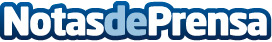 El concurso al mejor bocadillo de autor 2020 amplía su plazo de inscripciónLos participantes podrán presentar sus recetas hasta el día 5 de diciembre. Organizado por Europastry en colaboración con Reale Seguros Madrid Fusión, la VII edición del Concurso Bocadillos de Autor se celebrará en el marco de Reale Seguros Madrid Fusión 2020. La nueva gama Saint Honoré Perlage, elaborada con masas madre activas, se convierte en el soporte ideal para el mejor bocadillo del año 2020Datos de contacto:Departamento de Comunicación+34 900 118 888Nota de prensa publicada en: https://www.notasdeprensa.es/el-concurso-al-mejor-bocadillo-de-autor-2020 Categorias: Nacional Gastronomía Restauración Consumo http://www.notasdeprensa.es